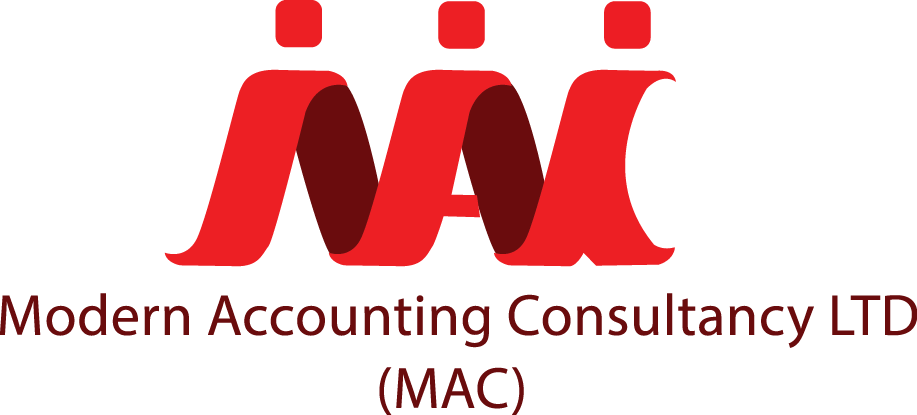 Hai Mauna 3rd floor, Room # 9 – Story Building opposite ABMCJuba, South SudanTel: +211923777045/+211917610541+211916721010 / /+211923444622 / +211925157044Email: macltd.ho@gmail.comModern Accounting Consultancy Limited (MAC) is a professional corporation registered by the Registrar of Companies in South Sudan with Registration Number 28641. We are committed to providing the highest quality services to our clients across several diverse industries and professions. We are a client focused Firm offering comprehensive accounting, audit, tax and business advisory services with alertness incomparable to others. In addition, we will go beyond just by providing modern services. Our client service approach is characterised by special regard to professionalism and commitment, which enables us to sustain our good reputation and image.We are well acquainted with local conditions. We have also built regional as well as international expertise and networks. This way we can serve local and multinational organisations. Our firm provides you with useful reports that will help you to grow your business.  Whilst there are some standard reports that a lot of companies use, we will work with you to customise your useful information and to present it to you in a timely, easy to understand, format.  This will not only save you time but will help you to make decisions more quickly, thus allowing your business or Organization to expand. We value ourselves on our commitment to continuous professional development to ensure we can better meet the needs of our clients. In today's highly competitive and constantly changing environment, the right advice is critical to the success of any business.Modern Accounting Consultancy Ltd (MAC) endeavours to maintain an exceptional reputation for delivering the best possible advice, which is built on the longstanding relationships we will develop with our clients. This is deliverable across all departments - accounting, audit, financial management, human resource management, tax compliance, payroll and consulting. Our experience enables us to provide services beyond the traditional accounting, taxation, and audit service. We can, for instance, establish (incorporate) your company branch or business in South Sudan and help you to run and expand it. We are Multi-professionals, Objective, Diligent, Excellent, Reliable and Neutral (MODERN). We are always excited by the opportunity of pushing the frontiers of this evolving technology, growing the services, exciting Clients and contributing to the demanding community and economy as wholePlease, you can reach us through the above addresses Thank you All!MAC LTD